愛媛県作業療法士会 事業部 担当者 公募要領愛媛県作業療法士会は、地域社会における作業療法士の役割を重要視し、作業療法士のスキル向上と社会への参画を推進する団体です。私たちは現在、事業部で活躍してくれる新しい担当者を募集しております。あなたの経験や情熱を当会に貢献し、共に成長していきませんか？【担当者の役割と業務内容】事業部の担当者は、公開講座の開催、活動集作成、スカラシップの運営など、組織の公益事業に関連する重要な業務を担当します。以下は、主な役割と業務内容です。1. 公開講座、活動集、スカラシップの運営（年度事のテーマ及び講師の策定、会場予約など）2. 公開講座、活動集を通して県民、多職種への作業療法の啓蒙活動3. 公開講座の開催及び活動集の作成に関する協力4. スカラシップ（県内作業療法士の研修会参加支援活動）の調整及び報告会の運営　　＊現行部員から業務内容は詳しく説明させてもらいます【募集人数】　4名程度【応募資格】以下の資格を持つ方からの応募をお待ちしております。- 作業療法士の資格を有すること- 愛媛県作業療法士会 会員- チームでの協力とコミュニケーション能力- 責任感と信頼性【応募方法】ご応募いただく際には、以下の内容を右のGoogleフォームか連絡先にてご連絡ください。応募Googleフォーム URL：https://forms.gle/Pk9ShpgyESUZRnsL71. 氏名（フリガナも含めて）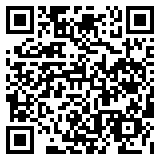 2. 所属3. 日本作業療法士会 会員番号(在籍の方)4．連絡先 E メールアドレス【事業部会の開催回数と会議方法】　　回数：年5～6回　方法：愛媛県作業療法士会事務所（松山市内天山周辺）とZOOMなどでのオンライン会議　　　　　＊役割や業務内容などを部門長などに伝達出来ていれば会議の欠席も可能【報酬】　　会議・公開講座当日参加：2000円　行動費(30分毎)：500円　＊交通費、高速代：距離に応じて【その他】　　業務や私生活などに支障が出る場合は退部も可能です。【締め切り】応募締め切りは、2024 年 4 月 30 日（火曜日）までとさせていただきます。【結果通知】愛媛県作業療法士会事業部及び理事にて応募内容を選考し、決定します。その後、応募者全員に結果をご連絡いたします。【連絡先】本件に関するお問い合わせは、下記の連絡先にお願いいたします。愛媛県作業療法士会 事業部 部門長 花田智仁所属：うめもとクリニック　訪問リハビリテーションUmeclihaEメール：syourennji206@yahoo.co.jp電話番号：080-9510-3000(職場携帯)※お問い合わせは極力メールにてお願いします事業部では、愛媛県作業療法士会の公益性を維持し、県民や他職種と会員との信頼を築く重要な役割を果たしています。あなたの力を貸して頂き、愛媛県の作業療法士コミュニティを支え、一緒に発展させていきませんか？是非、ご応募をお待ちしております。